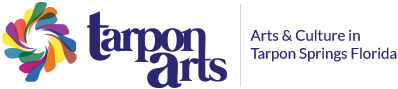 Press Release for Immediate Release: January 15, 2021Contact: Diane Wood, 727.942.5605, dwood@ctsfl.usTarpon Arts, City of Tarpon Springs, P.O. Box 5004, Tarpon Springs, FL 34688www.TarponArts.orgThe City of Tarpon Springs and the Tarpon Springs Public Art Committee Proudly Announce the Installation of a Goodacre Sculpture at the Historic Cultural Center The City of Tarpon Springs and the Public Art Committee are proud to announce that “Storybook Time,” by renowned artist Glenna Goodacre is now installed at the Cultural Center at 101 South Pinellas Avenue (Alternate 19 & Lemon Street) on the southwest corner of the property complete with new landscaping, lighting and signage.Captured in their expressions, as is Goodacre’s signature style, is the timeless joy and wonder to be shared through a mother and child reading together. The installation honors the site of the first library in Tarpon Springs established 1916 and as a gateway to the City’s current library. The bronze mother and daughter sculptures seated on a bench reading were created in 1998 (Edition #18). “Storybook Time” joins the other Goodacre sculptures of the Naiads, installed at the roundabout at the west end of Dodecanese Boulevard. About the Artist:Today, Glenna Goodacre is most readily recognized as the sculptor of the Vietnam Women’s Memorial at the Vietnam “Wall” in Washington, D.C.  Since it was installed on the National Mall in 1993, the bronze memorial has been seen by millions of visitors to Washington and has been filmed and photographed extensively by the media.  But for over 20 years, before she created the women’s memorial, Glenna was well known for her portrait busts and figures and for her interesting sculptural compositions of active children, which continue to be her favorite subjects.  And before creating her first three-dimensional work, she had a successful career for many years as a painter.  Her pieces are in numerous private, corporate, municipal, national and international collections, including the James Museum in St. Petersburg.  She has over 40 bronze portraits in public collections in the United States, including sculptures of Dwight D. Eisenhower, Barbara Jordan, Katherine Anne Porter, Lt. Karl W. Richter, Dr. Norris Bradbury, Greer Garson and Gen. Henry H. “Hap” Arnold.  She created a 7’ standing portrait of President Ronald Reagan this year for the National Cowboy Hall Of Fame.Goodacre was commissioned to create the massive National Memorial to An Gorta Mor (the Great Hunger, an Irish Memorial) in Philadelphia, PA, commemorating the struggle and pain of those Irish who fled their homeland in the face of hunger of catastrophic proportions. It celebrates their courage that forged an enduring link between Ireland and America. Her work is widely exhibited and has won many awards from the National Sculpture Society, Allied Artists of America, Knickerbocker Artists and the National Academy of Design.  She was a member of National Sculpture and Allied Artists since 1977, won the National Academy of Design Gold Medal in 1978, was elected a Fellow of the National Sculpture Society in 1981, was awarded the Knickerbocker Artists’ Gold Medal in 1993, and in 1994 she was elected a member of the National Academy of Design, where her work won an award of merit at their annual exhibition in 1997. American Artist Magazine named her an American Art Master in 1996.  For over 10 years, she has been a participant in the Art in Embassies program with work exhibited in our embassies in such diverse countries as Russia, Niger, France and Guinea.  In 1994 she received an Honorary Doctorate of Humane Letters from her alma mater Colorado College, and in 1996 she received an Honorary Doctorate of Fine Arts from Texas Tech University.She was born in Texas and began her art career there, graduated from Colorado College and studied at the Art Students League in New York.  She divided her time between Santa Fe, New Mexico, where she has maintained a studio since 1983, and Dallas, Texas, where her husband has a law practice. Goodacre passed away in April 2020 at the age of 80.Volunteer City Advisory Boards and Committees provide critical input from Tarpon Springs’ residents to the Tarpon Springs Board of Commissioners on a number of different subject areas. The Public Art Committee consists of five members and two alternate members appointed for three year terms by the Board of Commissioners.  The Public Art Committee adopts program guidelines and identifies locations for potential public artworks with the consensus of the Board of Commissioners; recommends a budget and expenditures for public art; and submits an annual plan to the Board of Commissioners. For more information, visit TarponArts.org/Public-Art.- End -